海口市旅游文化诚信网企业操作手册海口市旅游和文化广电体育局运行条件设备及系统搭载windows系统，可连接互联网的电脑一台。运行环境推荐使用Chrome（谷歌）、Firefox（火狐）、遨游浏览器。系统链接（1）打开浏览器。（2）输入网址：www.hkcxly.com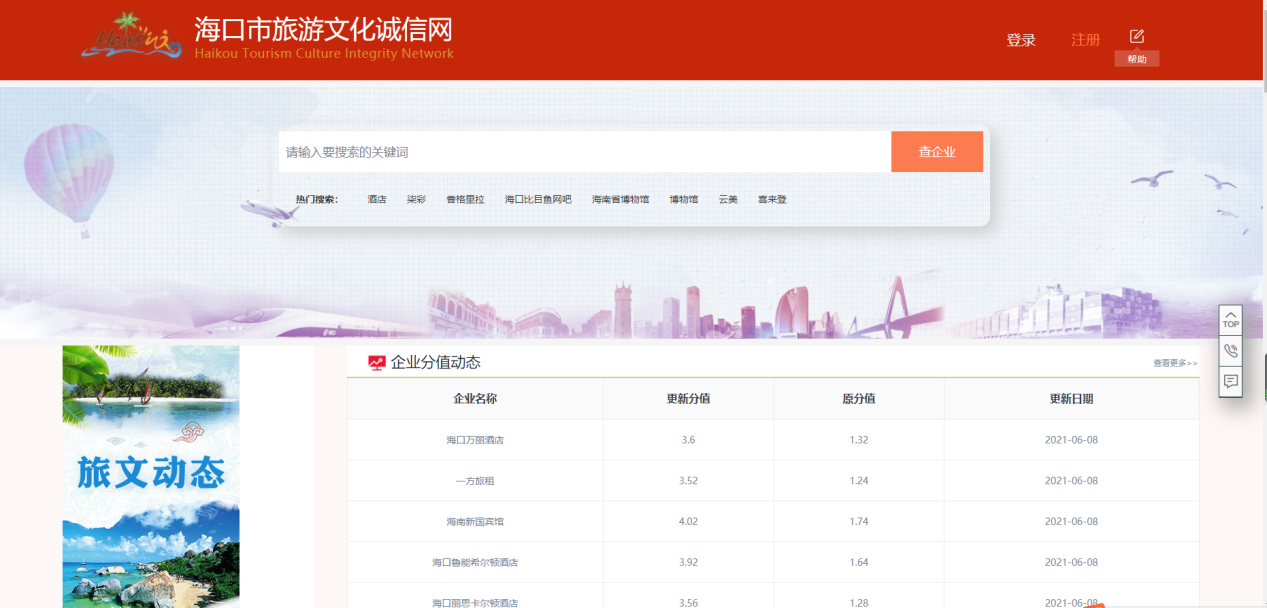 系统功能介绍旅文动态链接海口市旅文局官网“要闻动态”模块，展示当前旅游文化广电体育工作进展情况，供广大市民和游客了解及监督。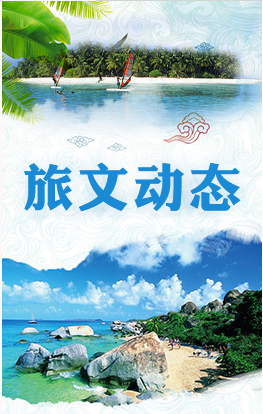 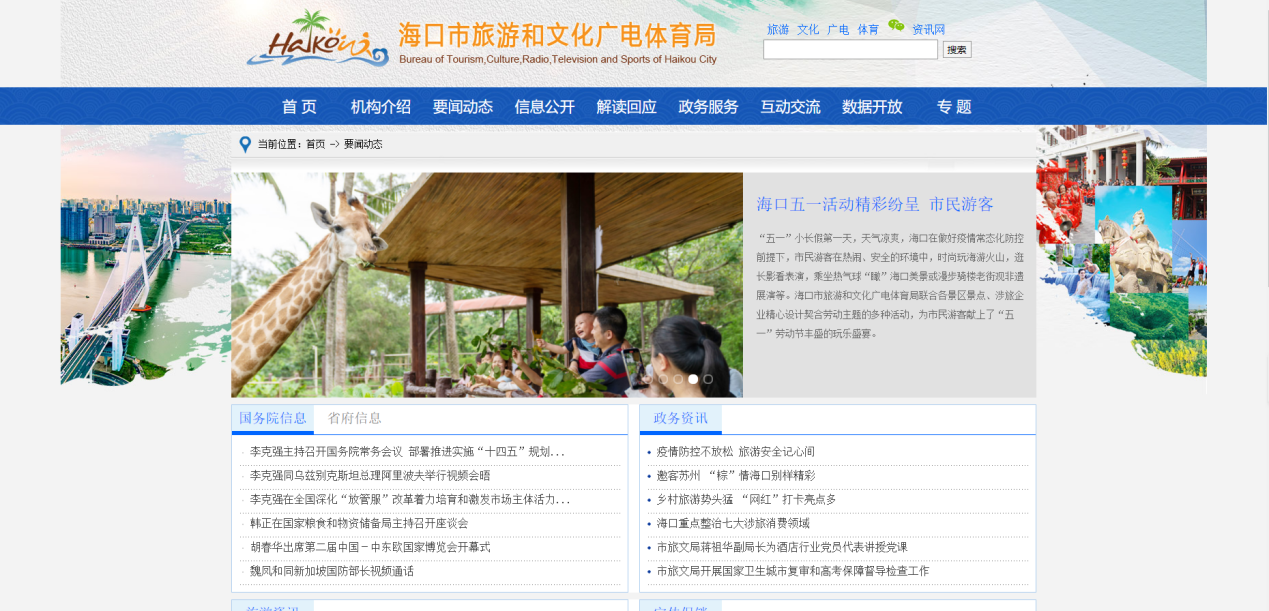 通知公告及政策法规展示与诚信工作相关的通知公告、政策法规，可查看文件内容并下载相关附件。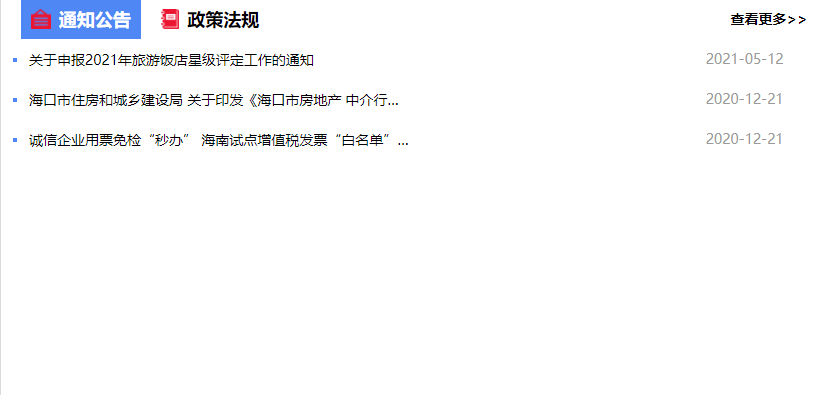 信用动态展示与企业、个人信用相关的活动、新闻与措施等内容。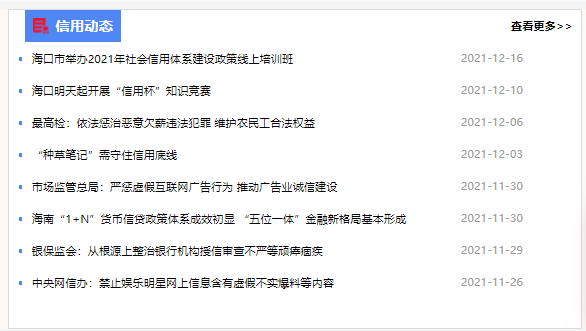 联合惩戒展示联合惩戒结果和相关制度文件，让失信者受到惩处，让诚实守信者受到激励，促进诚信体系建设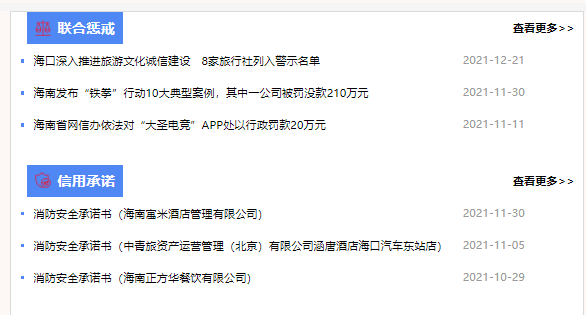 信用承诺展示企业作出的信用承诺，营造规范有序的市场环境，树立企业诚信守法经营形象诚信旅游展示酒店、景区、旅行社、邮轮游艇四个行业企业信用情况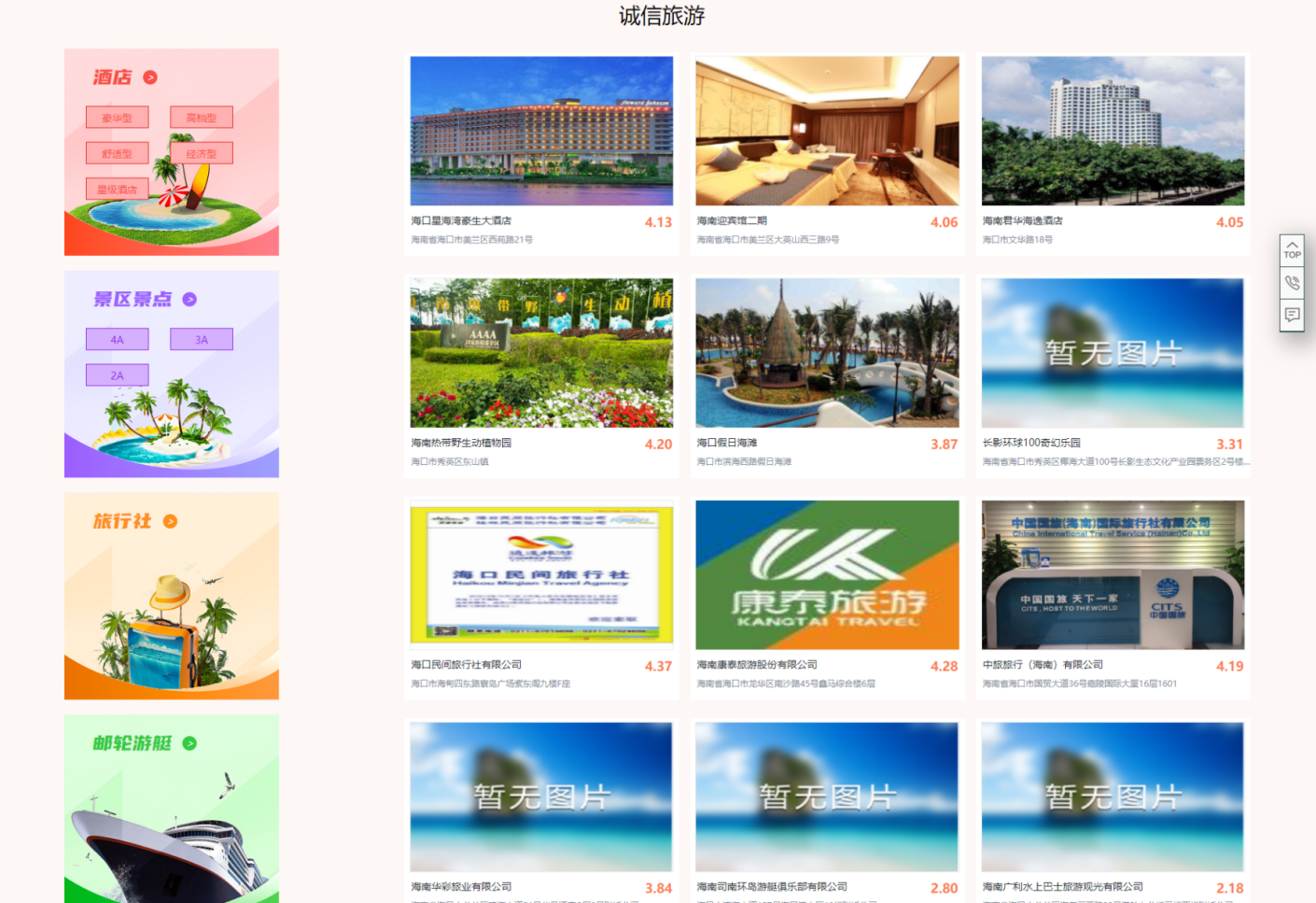 诚信文化展示网吧、歌舞厅、电子游艺场所、文化传媒四个行业企业信用情况。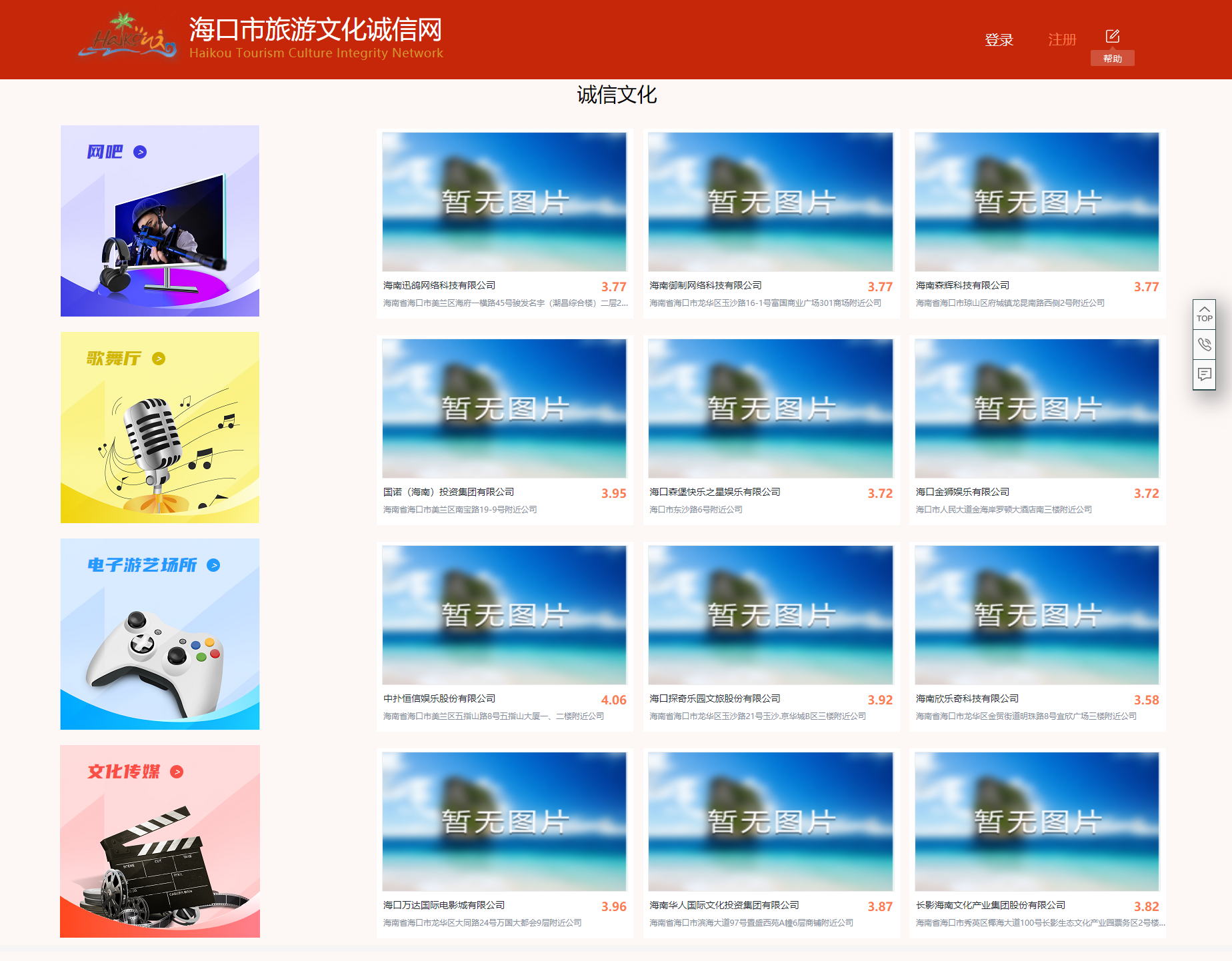 诚信体育展示高尔夫企业、游泳池信用情况。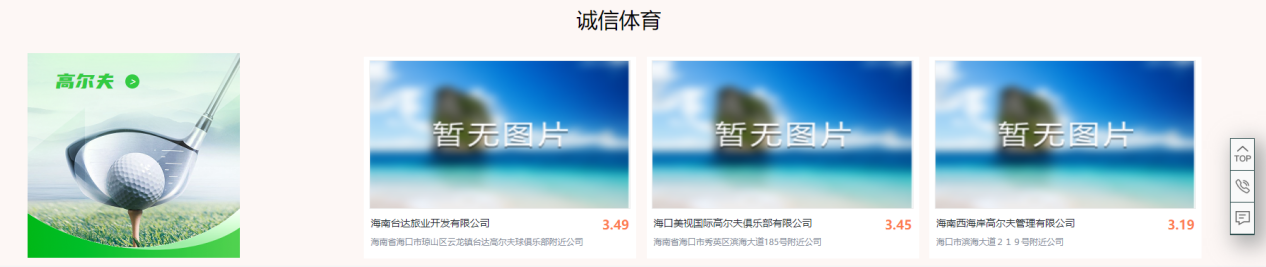 诚信导游展示导游信息，包括姓名、导游证号、等级、所在机构等。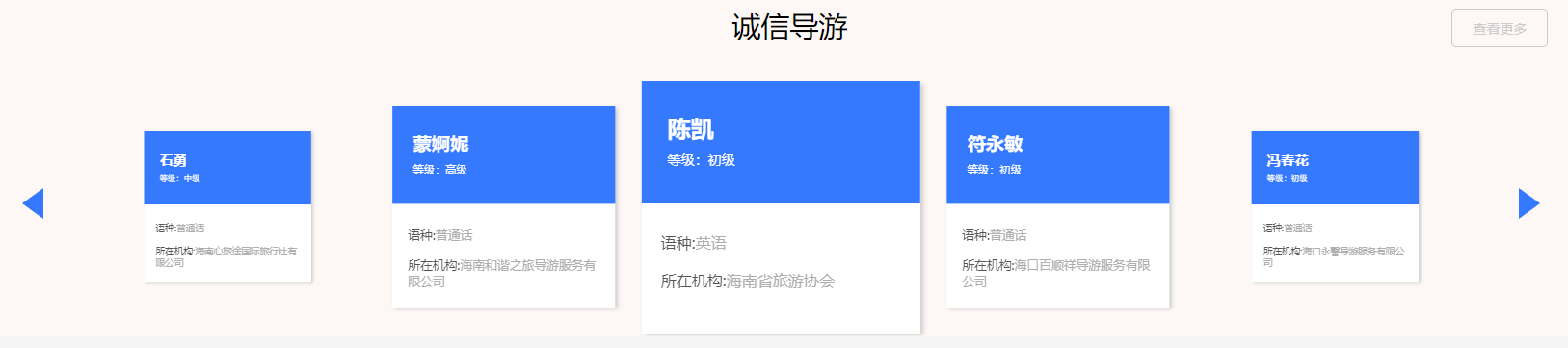 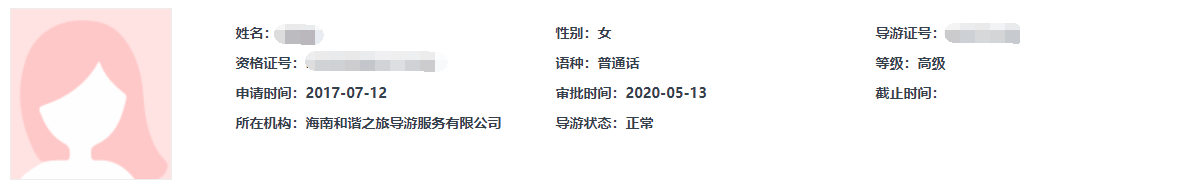 诚信奖惩诚信奖惩板块含红榜、黑榜、投诉公告、警示商家和处罚公示等内容。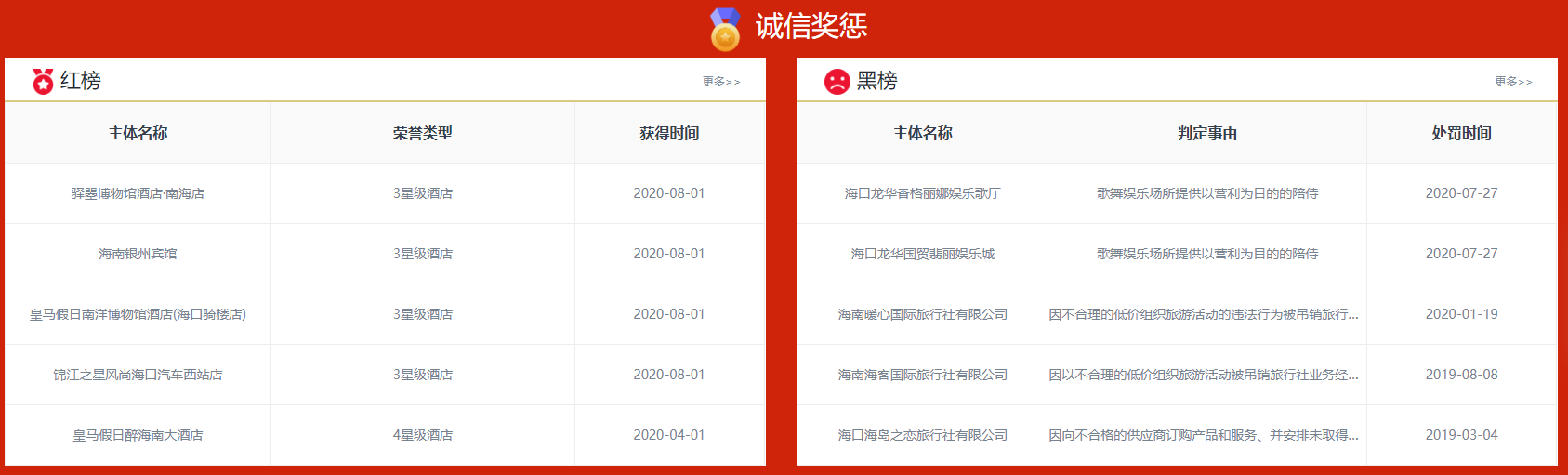 红榜展示企业获得的荣誉，该荣誉与企业信息中的“信用记录“相关联，企业获得荣誉，将对诚信分值进行加分；黑榜展示被吊销营业执照的违法违规企业，该部分企业将被记入平台黑名单，不进行诚信分值的计算。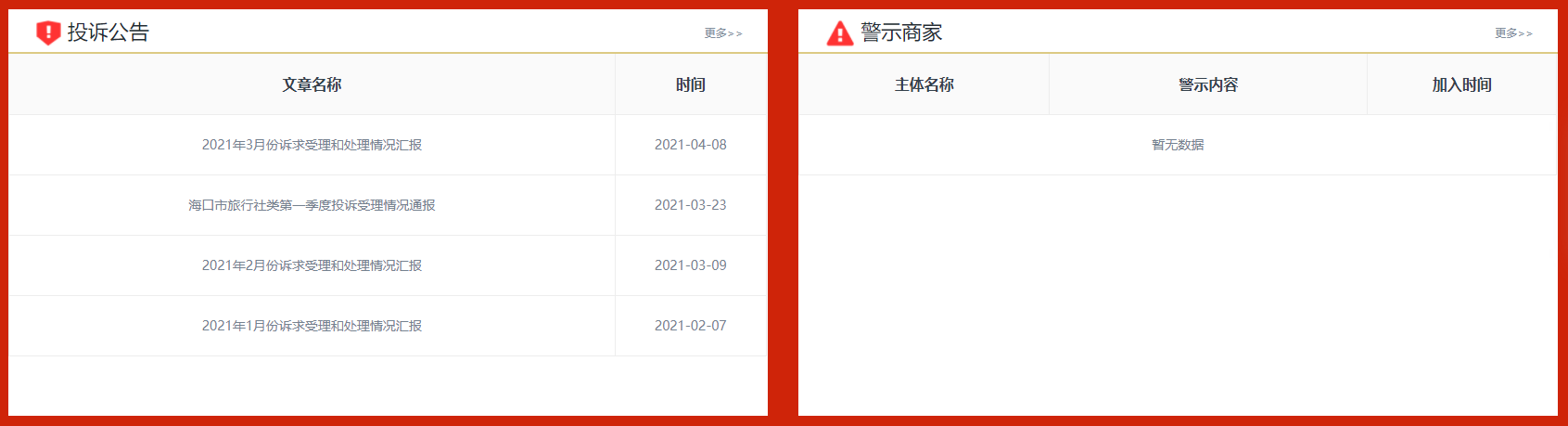 投诉公告展示海口市诉求受理和处理情况，点击可查看相关内容；警示商家公示“大错不犯，小错不断”的企业，与公众共同督促企业诚信经营，规范旅游和文化市场秩序。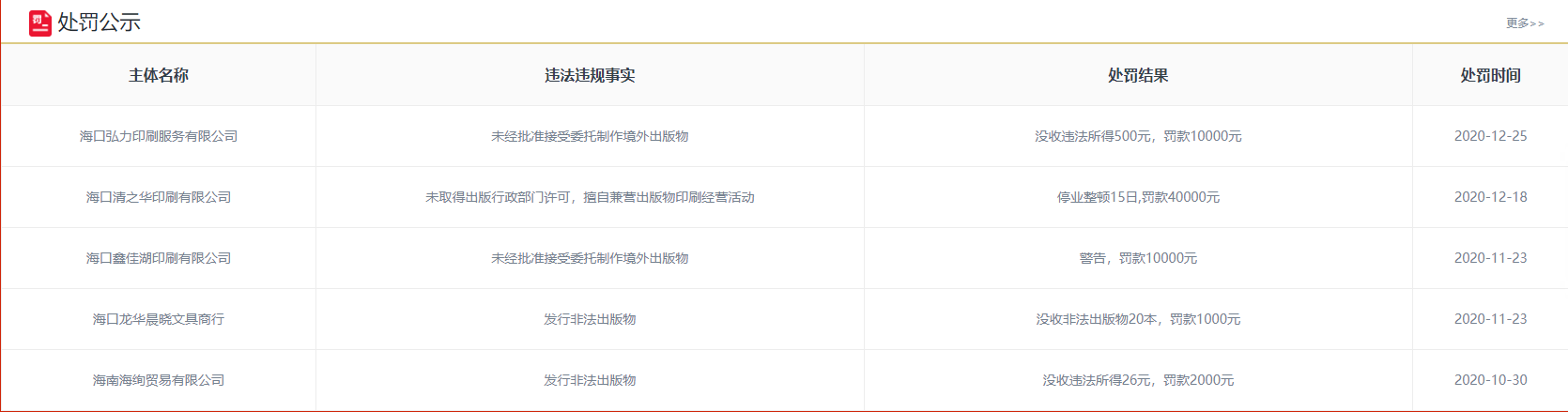 处罚公示展示企业被监管部门处以罚款、停业整顿等处罚的信息，与企业“信用记录”相关联，企业被处罚，其诚信分值会进行相应减分。企业操作说明企业注册与登录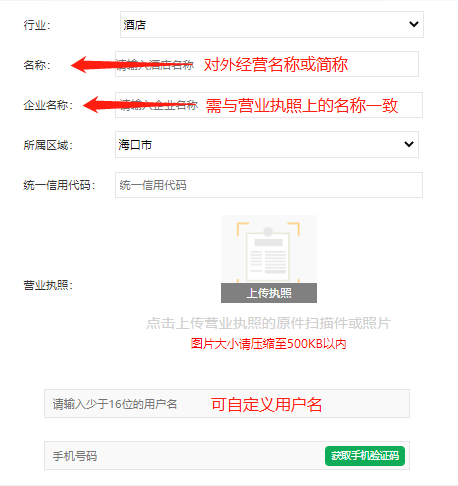 企业可在平台右上角点击“注册”按钮，选择行业（KTV选择歌舞厅类），根据提示完成账号注册。平台采用企业认领制，已被平台收录的企业，输入名称可直接认领企业信息，减少输入工作。注册完成后请等待管理员审核，审核时间为1-3个工作日，审核结果将由短信进行通知，请注意查收，审核通过即可拥有企业账户，后续可进行登录操作。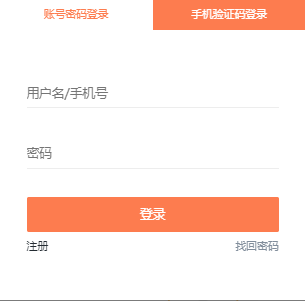 点击“登录”输入相关信息可登入企业后台。企业后台后台功能包括企业信息管理、消息通知、收藏企业、意见反馈等。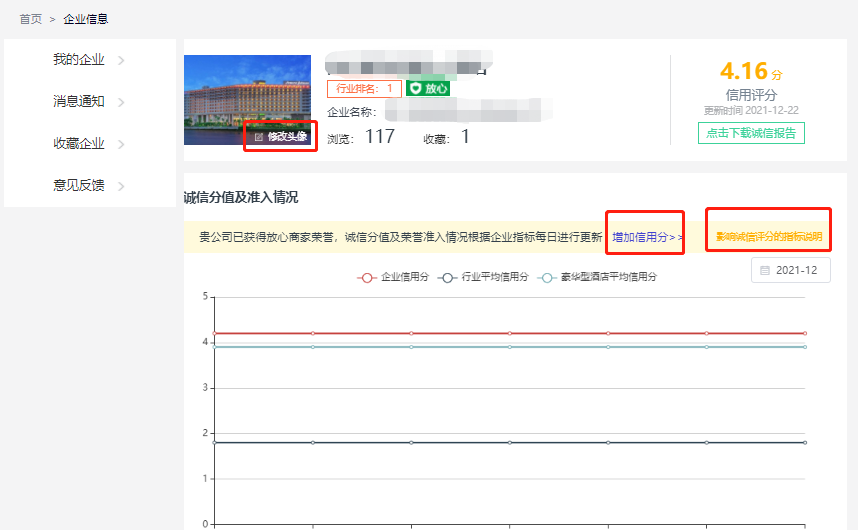 前页展示企业名称、分值及近期分值变化，可下载诚信报告了解自身信用情况。点击修改头像可进行头像更换，点击影响诚信评分的指标说明可查看了解加减分指标内容，点击增加信用分可跳转至维护信息界面进行信息维护。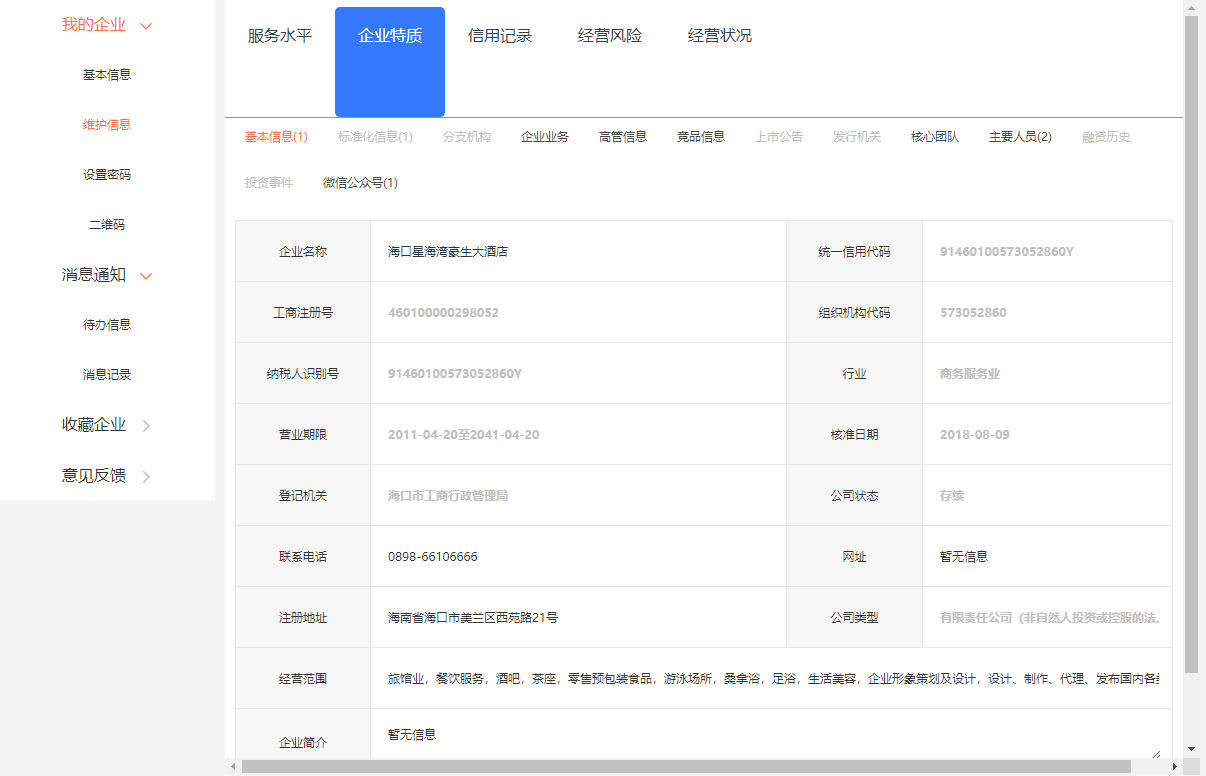 维护信息界面可对服务水平、企业特质、信用记录、经营状况等维度中的置黑部分信息进行维护（置灰部分信息不可修改，请联系平台管理员进行维护），通过审核（1-3个工作日）平台将进行信息更新。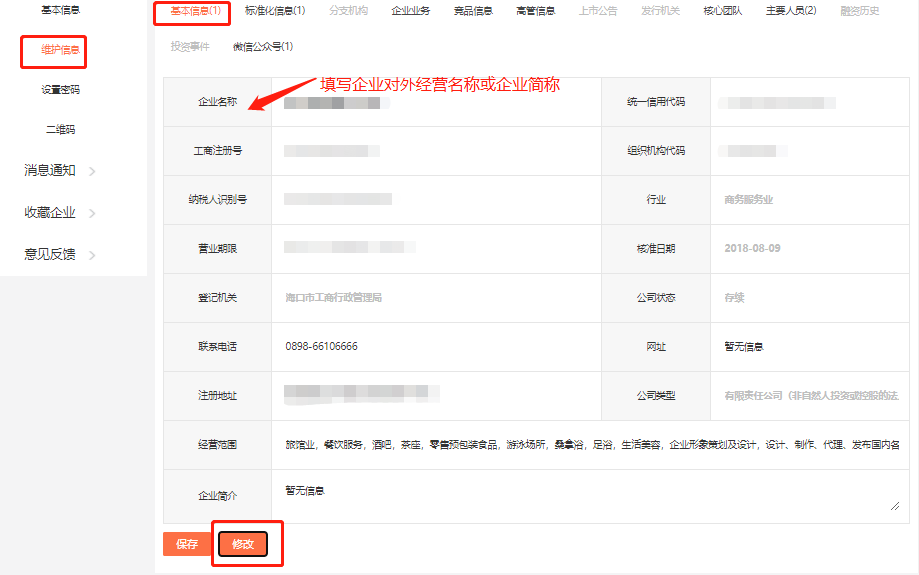 ※点击维护信息—基本信息—修改后，可修改部分的内容置黑，修改后点击保存。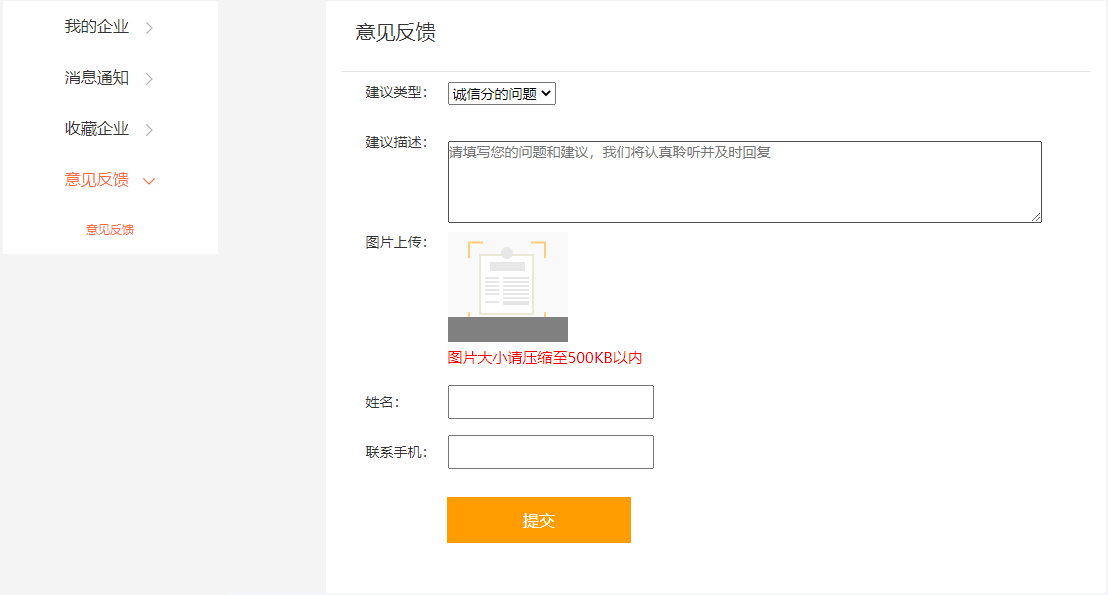 意见反馈界面可选择建议类型，描述相关意见和建议，填写姓名与联系手机，方便及时接收反馈信息。